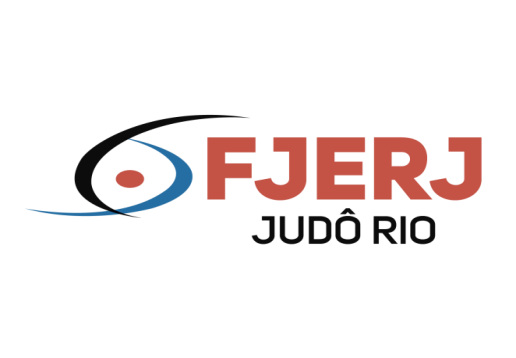        FORMULÁRIO DE PAGAMENTO 2018AGREMIAÇÃO: __________________________________DATA: ___/___/_____ATENÇÃO: LEGENDA PARA PREENCHIMENTOIsento: Marcar com XR: RegistroA: Anuidade T: TransferênciaP: Promoção de faixa_______________________________________Assinatura do Professor          FORMULÁRIO DE PAGAMENTO 2018AGREMIAÇÃO: __________________________________DATA: ___/___/_____ATENÇÃO: LEGENDA PARA PREENCHIMENTOIsento: Marcar com XR: RegistroA: Anuidade T: TransferênciaP: Promoção de faixa_______________________________________Assinatura do ProfessorNºISENTOR /A /T /PREG. FJERJREG.ZEMPONOMEFAIXA12345NºISENTOR /A /T /PREG. FJERJREG.ZEMPONOMEFAIXA12345